Scheda rilevazione bisogni del paziente IN LISTA D’ATTESA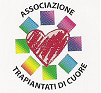 (Barrare con una x la risposta o le risposte corrispondenti)① Per favore indica la tua fascia di età② Indica il tuo Genere③ Indica il tuo Gruppo Sanguigno④ Indica la tua Regione di residenza⑤ In attesa di trapianto di:⑥ Tipologia di trapianto⑦ Regioni d’iscrizione in lista (per il rene indicare le due iscrizioni consentite)⑧ Da quanto tempo sei in lista di attesa? (per il rene il tempo decorre dalla prima iscrizione)⑨ Hai incontrato problemi nel tuo percorso di cura?⑩ Se SI, quale dei seguenti? (è possibile indicare più situazioni)⑪ Quanta professionalità hai percepito finora nel tuo percorso di cura?⑫ Tra le seguenti situazioni logistiche, qual è quella o quelle che destano maggiore preoccupazione se dovessi recarti fuori regione per il trapianto o per gli accertamenti richiesti?⑬ Qual è lo stato d’animo o il pensiero che ricorre più spesso in questo periodo d’attesa? (è possibile indicare più opzioni)⑭ Cosa ti preoccupa di più del trapianto?⑮ Tra le seguenti opportunità qual è quella o quelle che potrebbero esserti maggiormente d’aiuto ? ⑯ Pensi che le Associazioni di volontariato che si occupano di trapianti svolgano un ruolo di sostegno importante per i pazienti? ⑰ Attualmente come valuti il tuo stato di salute ? ⑱ Quanto influisce la tua condizione clinica nel quotidiano e nei rapporti sociali? ⑲ Osservazioni (Esprimi qualsiasi pensiero o situazione non prevista dal questionario) < 18 anni19-30 anni31-60 > 61 anni⃝⃝⃝⃝MaschileFemminile⃝⃝0 pos0 negA posA negB posB negAB posAB neg⃝⃝⃝⃝⃝⃝⃝⃝___________________________________ReneFegatoCuorePolmoneCuore-PolmonePancreasRene-PancreasIntestinoAltro(specificare)⃝⃝⃝⃝⃝⃝⃝⃝___________Primo trapiantoRitrapianto⃝⃝Prima iscrizioneRegione_______________________Seconda iscrizioneRegione_______________________< 1 anno13-24 mesi25-48 mesi> 48 mesi⃝⃝⃝⃝NOSI⃝⃝⃝Clinici⃝Logistici ⃝Economico / finanziari⃝Familiari⃝Lavorativi⃝Sociali⃝Altro, specificare___________________________________________________________________________________⃝Estremamente professionali⃝Molto professionali⃝Moderatamente professionali⃝Sufficientemente professionali⃝Per nulla professionali⃝L’organizzazione del viaggio⃝La sistemazione dei familiari al seguito ⃝L’aspetto economico / finanziario⃝La separazione dall’ambiente familiare⃝Nessuna⃝Altro, specificare___________________________________________________________________________________⃝La paura di non farcela⃝La durata dell’attesa ⃝L’apprensione per i familiari⃝Ansia e sconforto⃝Le preoccupazioni economico / finanziarie⃝Fiducia e speranza⃝Altro, specificare___________________________________________________________________________________⃝L’intervento chirurgico⃝La qualità dell’organo ⃝Le terapie da seguire⃝Il rigetto e altre complicanze⃝Niente⃝Altro, specificare___________________________________________________________________________________⃝Sostegno psicologico⃝Sostegno economico⃝La conoscenza del percorso da seguire ⃝La certezza del trapianto ⃝La continuità lavorativa⃝Nessuna⃝Altro, specificare___________________________________________________________________________________⃝Molto⃝Abbastanza⃝Poco⃝Non so⃝Altro, specificare____________________________________________________________________________________⃝Buono⃝Discreto⃝Cattivo ⃝Pessimo⃝Poco⃝Abbastanza⃝Molto ______________________________________________________________________________________________________________________________________________________________________________________________________________